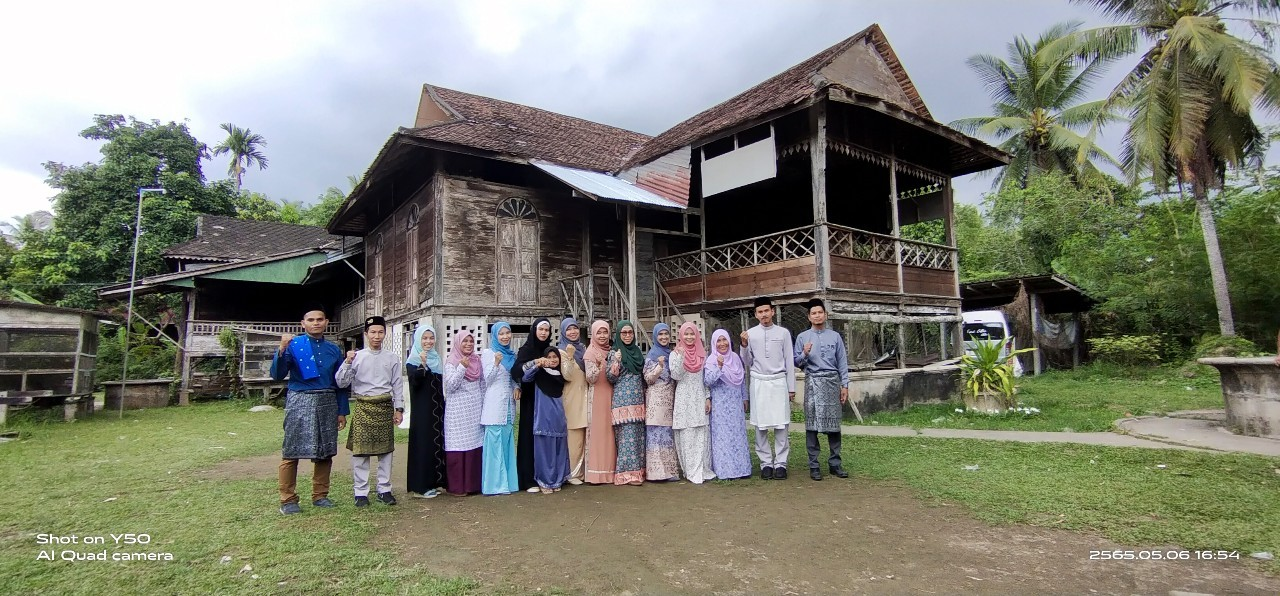 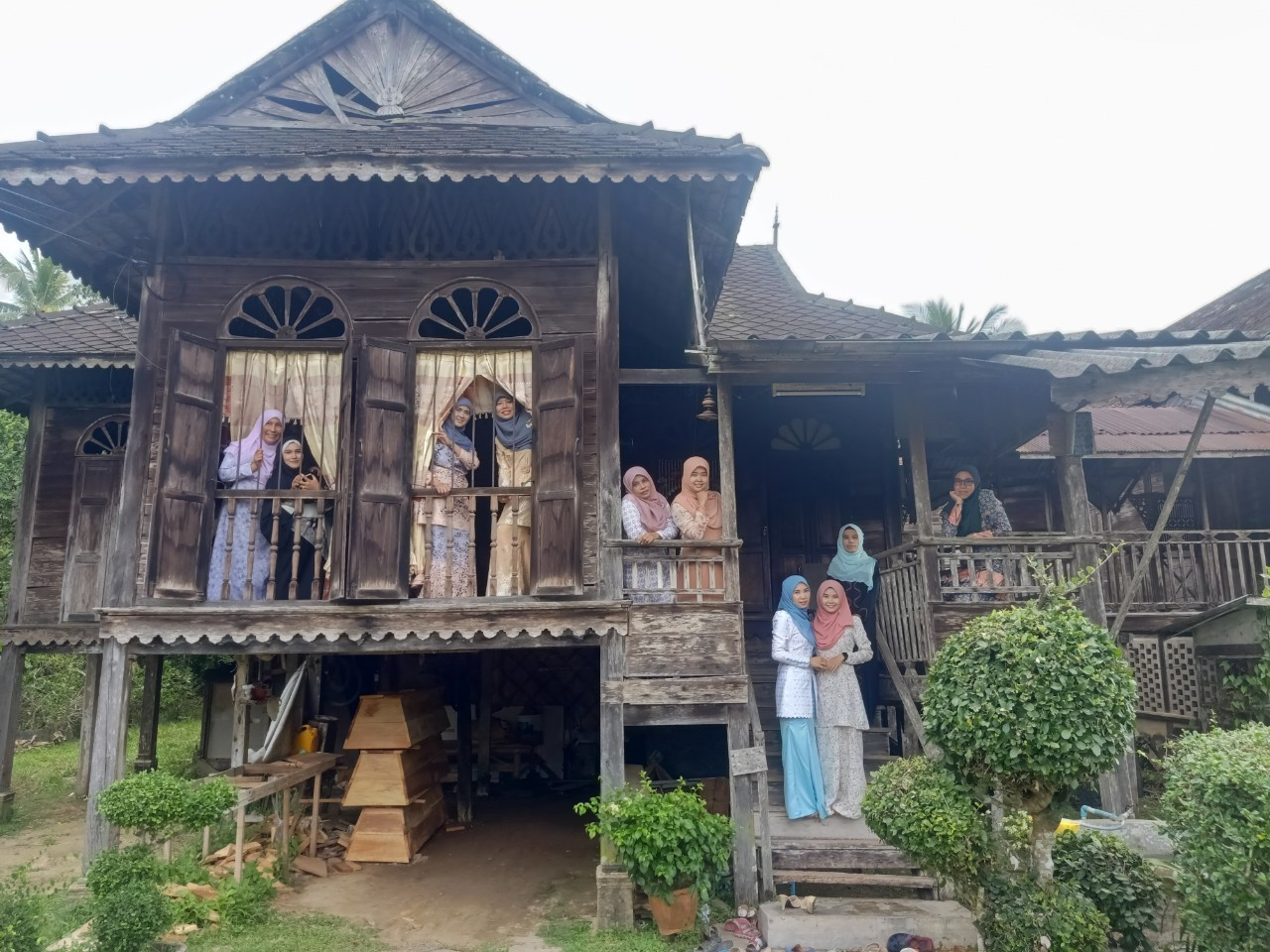 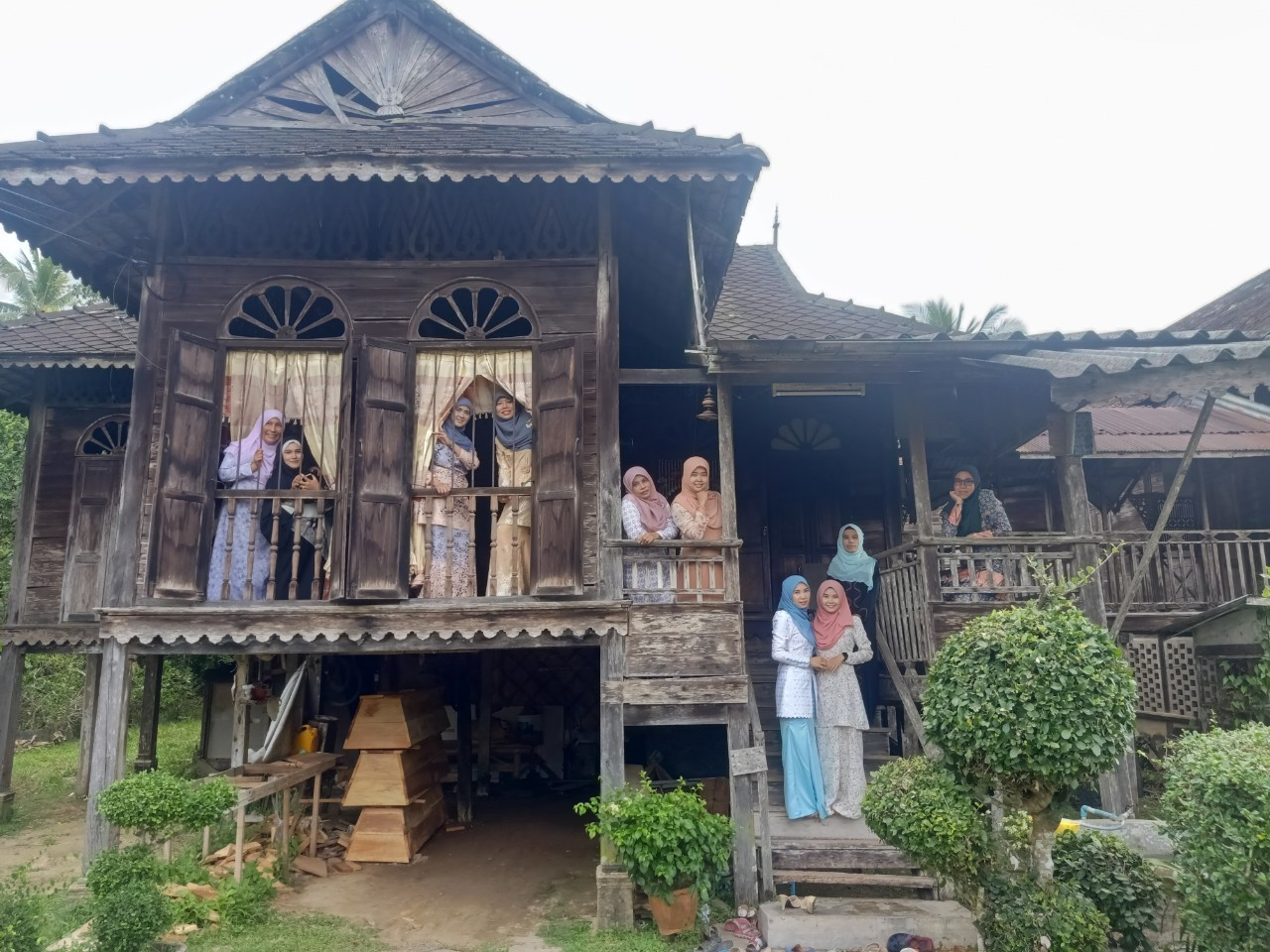 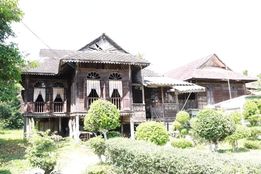 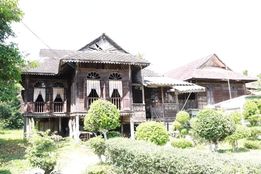 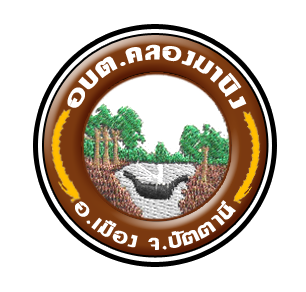 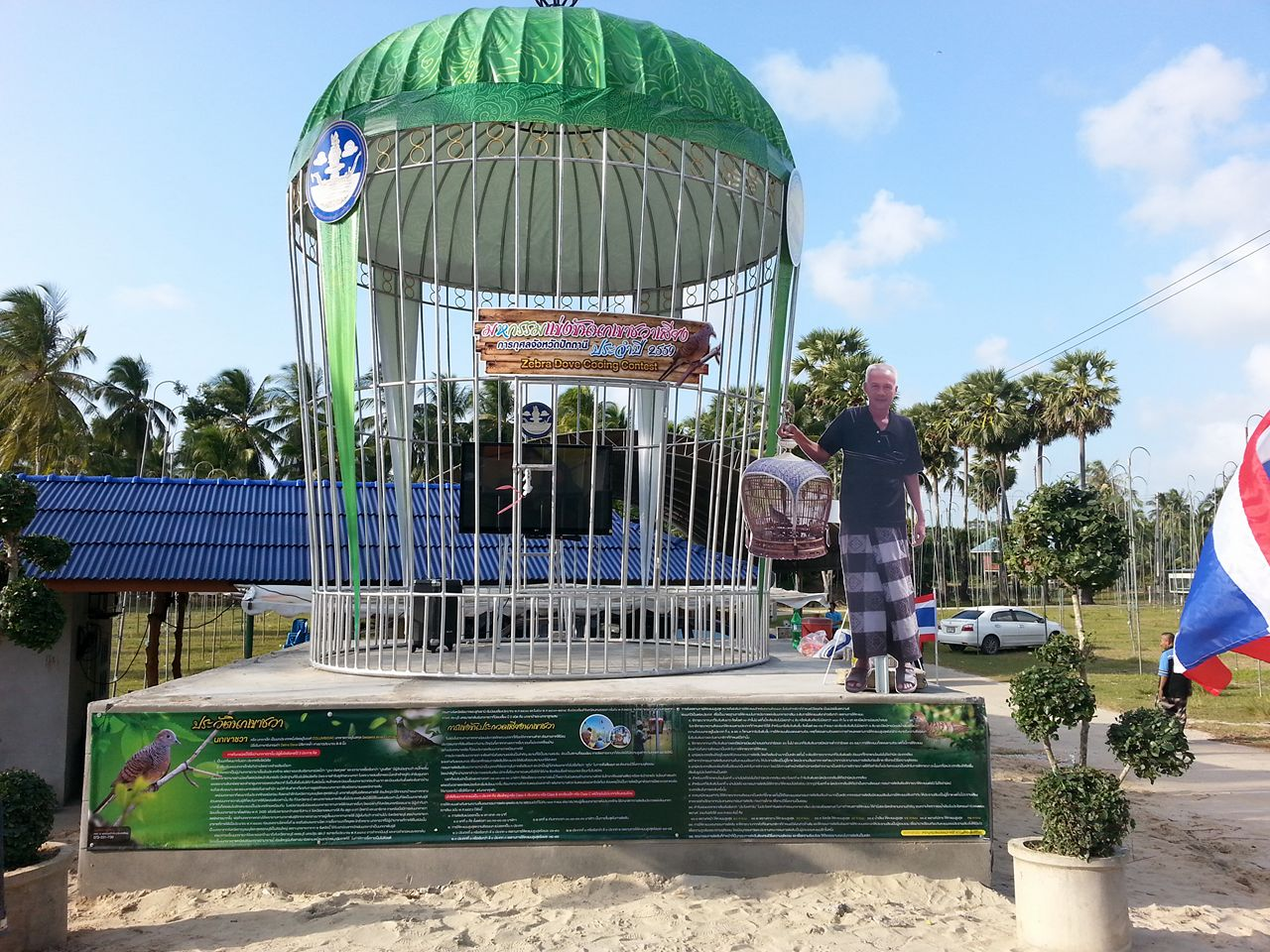 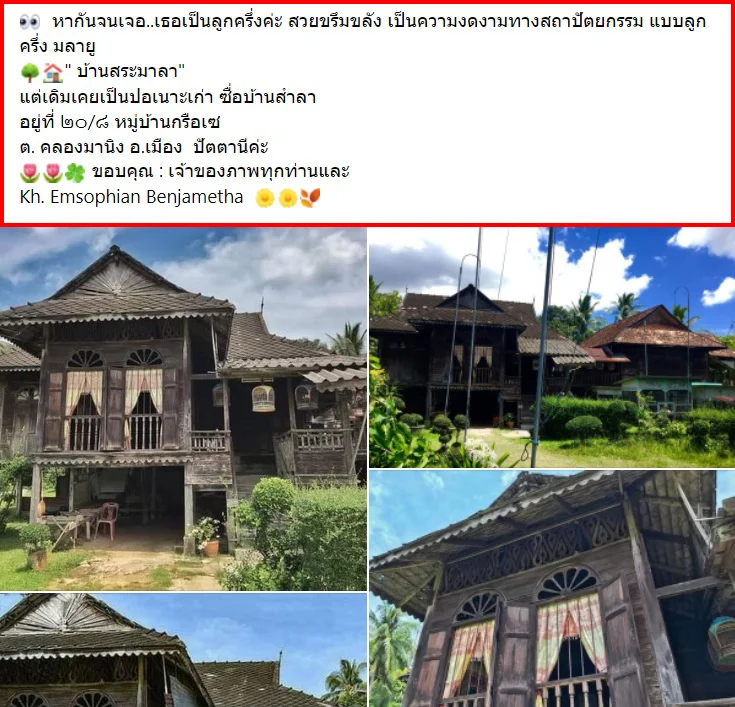 สำหรับพื้นที่จังหวัดชายแดนภาคใต้ ทั้งจังหวัดยะลา ปัตตานี นราธิวาส สตูล และสงขลา ประชาชนนิยมเลี้ยงนกเขาชวามาตั้งแต่สมัยโบราณ แต่เดิมเป็นสัตว์เลี้ยงในราชสำนัก ตลอดจนข้าราชบริพาร และคหบดี เพราะถือเป็นสัตว์ชั้นสูง ปัจจุบันมีชาวบ้านเพาะพันธุ์ขายเป็นธุรกิจ ซึ่งการแข่งขันในแต่ละปีมีนกจากประเทศเพื่อนบ้านเข้าร่วมแข่งด้วย ทั้งมาเลเซีย สิงคโปร์ บรูไน และอินโดนีเซียนกเขาชวาเสียงที่นิยมเลี้ยงกันในพื้นที่มี 3 ขนาด คือ ขนาดใหญ่ ขนาดกลาง และขนาดเล็ก นกขนาดใหญ่จะมีราคาแพงกว่า อยู่ที่ราวๆ คู่ละ 1-2 แสนบาท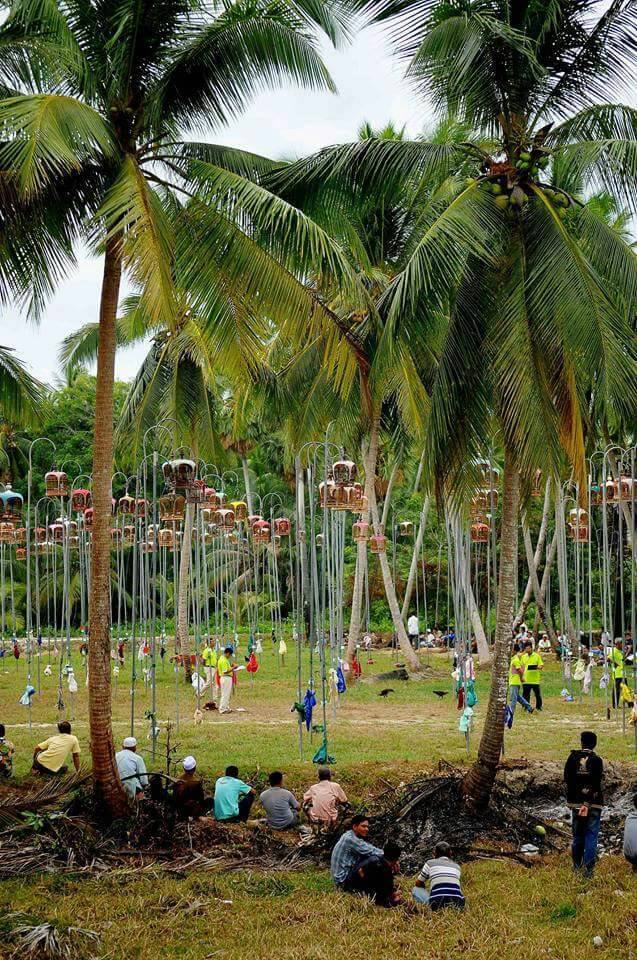 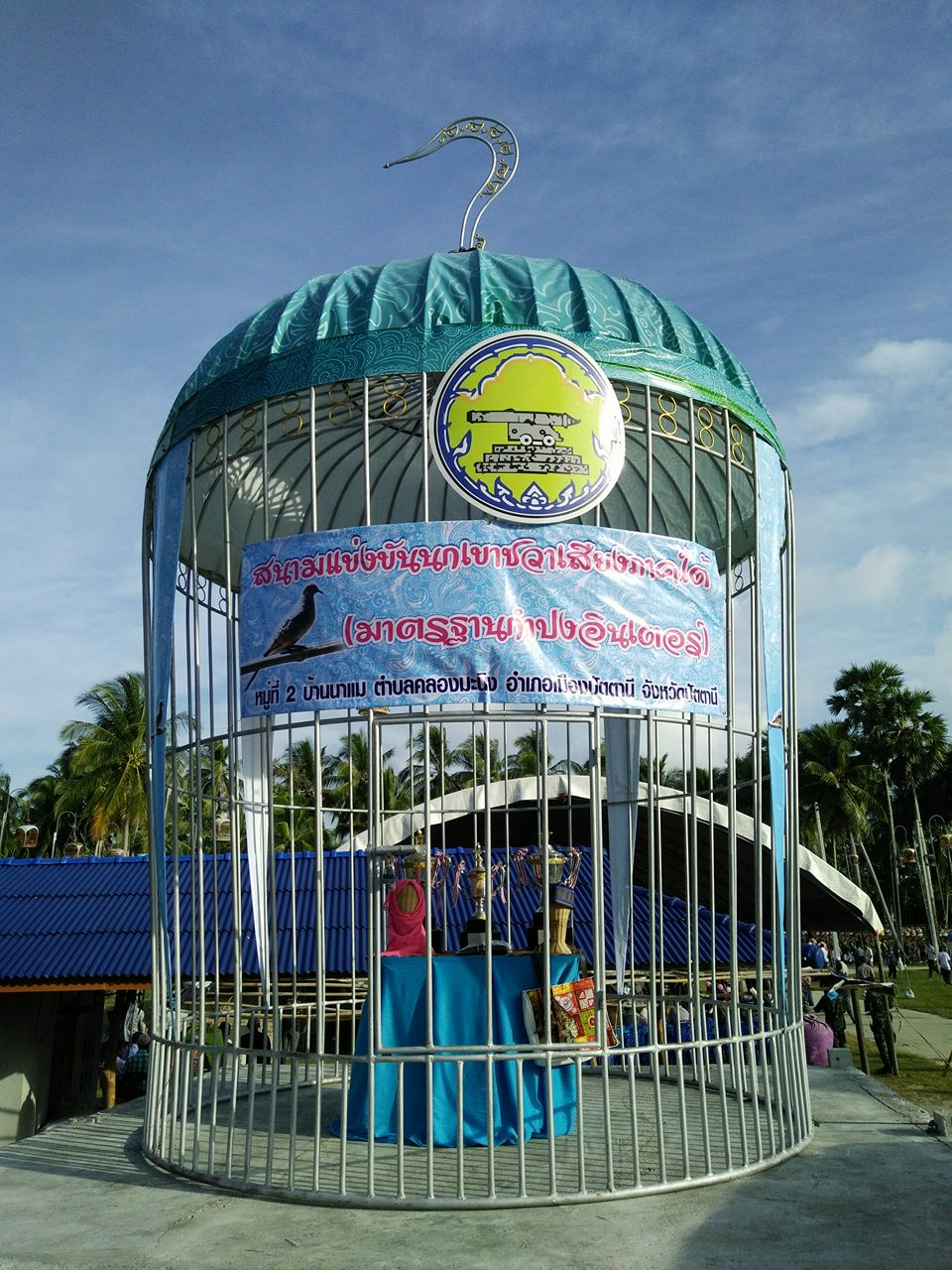 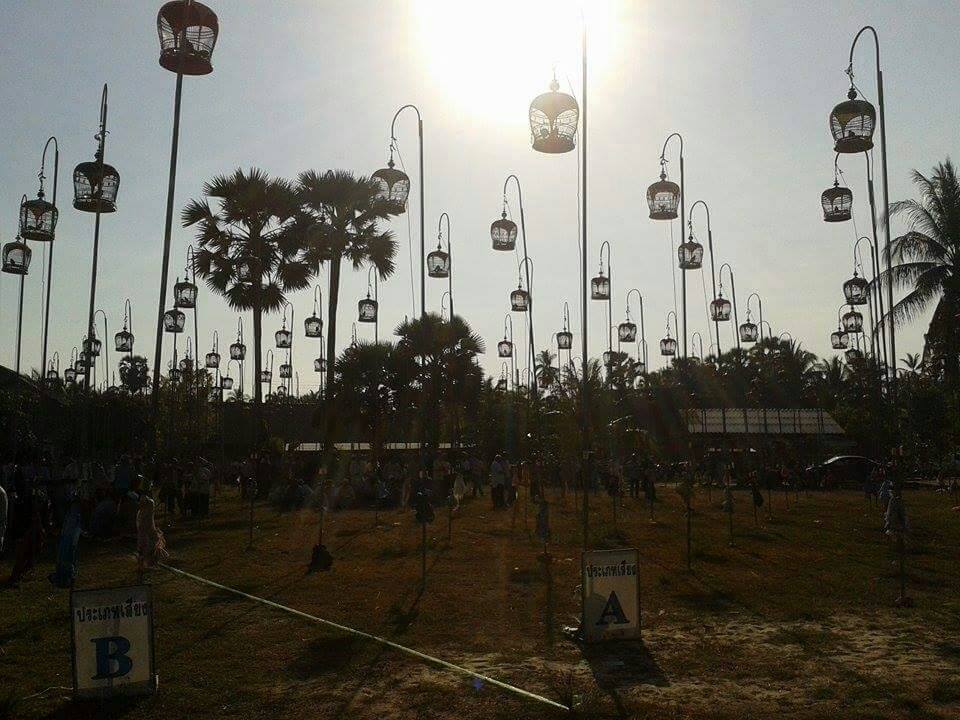 